Образац 2РЕПУБЛИКА СРБИЈАГРАД ЛОЗНИЦАЈавни позив почиње да тече од 26.02.2022. године закључно са 12.03.2022. године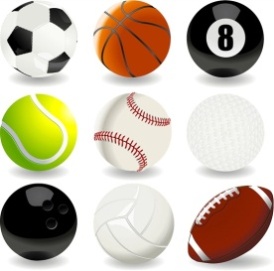 ДЕО 11. ПОДАЦИ О ОРГАНИЗАЦИЈИ ПОДНОСИОЦУ ПРЕДЛОГА ПРОГРАМА 2. ПОДАЦИ О ОРГАНИЗАЦИЈИ НОСИОЦУ ПРОГРАМАДЕО 2/11. Област/и општег интереса на коју се програм односи (заокружити све области које су предлогом програма обухваћене):ПОСЕБНИ ПРОГРАМИ -по члану 2. Правилника, став 1.тачке:1. Физичко васпитање деце предшколског узраста и школски спорт (унапређење физичког вежбања, рад школских спортских секција и друштава, општинска, градска и међуопштинска школска спортска такмичења и др.),2.Подстицање и стварање услова за унапређење спортске рекреације, односно бављења грађана спортом, посебно деце, омладине, жена, особа са инвалидитетом и старих особа.3.Организација спортских такмичења од посебног значаја за град Лозницу,4. Учешће спортских организацијаса територије града Лознице у домаћим и европским клупским такмичењима.5.обезбеђење услова и организовање спортских кампова за спортски развој талентованих спортиста и унапређење квалитета стручног рада са њима;6.унапређење заштите здравља спортиста и обезбеђивање адекватног спортско-здравственог образовања спортиста, посебно младих, укључујући и антидопинг образовање;7.спречавање негативних појава у спорту (допинг, насиље и недолично понашање, намештање спортских резултата и др.);8. рационално и наменско коришћење спортских сала и спортских објеката у државној својини чији је корисник град Лозница и спортских објеката у својини града Лознице кроз одобравање њиховог коришћења за спортске активности и доделу термина за тренирање учесницима у систему спорта;Назив програма (од 5 до 10 речи)Локација(е) (навести све локације на којима се програм реализује)Износ који се потражује из буџета града ЛозницеКратак садржај (опис) програма (највише једна страна) – укратко представити: дужина трајања програма, циљеви, партнери, циљне групе, крајњи корисници, резултати, основне активности:Циљеви програма (на максимално једној страни формулисати опште и посебне циљеве:Општи циљевиПосебни циљеви (сврха програма)Оправданост програма (максимално 3 стране):Како се програм уклапа у општи интерес у области спорта и основне циљеве и приоритете Стратегије развоја спортаПроблеми и могуће препреке за реализацију програмаЦиљне групе и процењен број директних и индиректних корисникаРазлози за одабир циљних група и активностиПовезаност програма са циљним групамаДетаљан опис активности којима ће се програм реализовати (максимално 14 страна) – означење и опис самосталних програмских целина и активности; навести хронолошки све активности које ће се реализовати у оквиру програма, и сваку описати са једним или два пасуса у којима ће се навести подактивности, које ће циљне групе бити обухваћене, како ће се реализовати, шта ће бити улога сваког од партнера.7.1.Детаљан опис активности повезаних са спортом деце.Време реализације програма и динамика реализације (трајање и план активности):8.1. Време 8.2. Време почетка реализације8.3. Време завршетка реализације8.4. Активности /програмске целине по месецима(означавање се врши са XX)Учесници у реализацији програма:9.1. Руководилац програма (име, презиме, звање, функција, досадашње искуство)9.2. Број учесника (укупан број и број по категоријама-улогама у програму)9.3. Лица која ће реализовати програм (по програмским целинама и ологама у програму) 9.4. Организације партнери (опис партнера)и разлози за предложену улогу сваког партнераКапацитет носиоца програма за управљање и реализацију програма:  Искуства носиоца програма у сличним програмима и активностимаРесурси (људски и материјални)Средства за реализацију програма (опрема и други капацитети) – која је опрема потреба за реализацију програма и који су то капацитети са којима носилац програма већ располажеОчекивани резултати програма:Опис опште сврхе која се жели постићи реализацијом програма (максимално 1 страна)Опис резултата (максимално 4 страна) –користи које настају као последица успешно изведених активности; утицај на циљне групе; публикације и остали производи; могућност понављања и др. Да ли је програм повезан са претходно реализованим програмима (уколико постоји таква веза и на који начин)?Евалуација програма (како ће се пратити реализацију програма, укључујући и наменско коришћење средстава и вршити оцењивање реализације програма; хоће ли евалуација бити унутрашња или спољна):Како ће се пратити реализација програма?Како ће се пратити наменско коришћење средстава?План евалуације - Које ће се процедуре за процену успешности програма користити (са становишта ефикасности, успешности, утицаја, релевантности и одрживости) – ко ће радити евалуацију, када, шта се оцењује, шта ће се пратити и оцењивати и како, који су индикатори успешности реализације програма?Одрживост програма (на највише 3 стране)Финансијски аспекти – како ће активности бити финансиране по завршетку програма?Како ће бити настављене исте или сличне активности?Да ли ће структуре које ће омогућити наставак активности бити присутне до краја програма?Коме ће припадати „власништво“ над резултатима програма?Какав ће утицај активности имати на структурном нивоу? Анализа потенцијалних ризика и начини реакције на њих?Опис предуслова и претпоставки за реализацију програмаФинансијски план програма, по врстамаизвора средстава и врстама трошкова:16.1. Укупна вредност програма: _16.2.  Нефинансијско учешће носиоца програма: 16.3. Финансијски план програмаПлан финансирања програма:Укупни трошкови за финансирање реализације програма:НАПОМЕНА: Наведени финансијски план програма садржи могуће (допуштене) финансијске трошкове, у оквиру којих су наведени дозвољени трошкови по врстама трошкова. Сваку врсту трошкова треба поделити на подврсте (нпр. 1. на 1.1., 1.2, 1.3), у зависности од природе трошка. На пример: трошкове путовања разделити према виду превоза и да ли је у земљи или иностранству; бруто зараде лица запослених на реализацији програма разделити према називима радних места, односно улози у реализацији програма; хонораре учесника у рeализацији програма разделити према програмским целинима у којима су ангажовани,односно улози у реализацији програма, итд. Буџет програма може бити приложен и као посебна ексел табела.16.4. Динамички план коришћења средстава:(За прву половину године макс.  50% од укупног буџета програма. осим програма чије се активности реализују сезонски или једнократно, чл.32.став 2 Правилника.)16.4.1 Динамику коришћења средстава -финансијски план по врстана трошкова и месецима:16.5. Учешће на великом међународном спортском такмичењу (рекапитулација трошкова)- Трошкови припреме за такмичење:- Трошкови учешћа на такмичењуКако ће реализовање програма бити медијски подржано:Други поднети предлози за финансирање различитих програма носиоца програма из јавних прихода и средстава међународних (владиних и невладиних) организација:Програми носиоца програма који су у последње три године финансирани из јавних прихода и средстава међународних организација (назив и висина средстава)Посебне напоменеДЕО 3ПРИЛОЗИ УЗ ПРЕДЛОГ ПРОГРАМАНосилац програма: ДЕО 4УПУТСТВА: При креирању програма и попуњавању обрасца треба водити рачуна да програм мора да испуњава услове у складу са Законом о спорту из члана 118. Закона о спорту („Службени  гласник РС”, бр. 10/16) и услове и критеријуме из Правилника о финансирању програма којима се остварује општи интерес у области спорта на територији града Лознице (''Службени лист града Лознице бр. 7/18).Предлог програма треба да прати Пропратно писмо у коме се наводе најосновније информације о организацији и предложеном програму (назив, временско трајање, финансијски износ тражених средстава). Пропратно писмо потписује лице овлашћено за заступање организације;За набавку добара и услуга потребних за реализацију програма мора се планирати спровођење јавне набавке у складу са законом;Из буџета града Лознице се финансирају само програми градског спортског савеза односно спортских организација преко којих се остварује општи интерес у области спорта у складу са Законом о спорту и овим Правилником;За сваку област општег интереса из члана 137. Став 1. Тачка 4),9),11) и 15) Закона о спорту подноси се посебан програм, односно за сваки програм из различите области општег интереса мора се сачинити посебан образац.У оквиру образца у делу 2 тачка 7. (детаљан опис активности) посебно се означавају и приказују самосталне програмске целине које се састоје из активности повезаних са спортом деце.Надлежни градски спортски савез подноси предлог посебног програма искључиво уз предлог годишњег програма.Трошкови реализације програма морају бити у оквиру сваке врсте трошкова раздвојени над подврсте трошкова, према врсти са међузбиром (нпр. 1. путни трошкови – 1.1. путни трошкови у земљи, 1.2. путни трошкови у иностранству, 1.3 дневнице у земљи, 1.4. дневнице у иностранству, међузбир Путни трошкови.)Обавезно треба поштовати форму при попуњавању обрасца и ништа не мењати у односу на већ унет текст у обрасцу (немојте брисати, мењати редослед питања и сл.). Програм треба написати тако што се у обрасцу одговара на постављена питања – ништа се не „подразумева“.Образац треба попунити фонтом ариел 10, без прореда. Једино дозвољено одступање је болд или италик, ако се нађе за потребно.Образац потписати плавом хемиском или пенкалом и ставити печат.ИЗЈАВА: 1. Изјављујем да смо упознати и сагласни да град Лозница није у обавези да одобри и финансира предложени програм. 2. Изјављујем, под материјалном и кривичном одговорношћу, да су подаци наведени у овом обрасцу и документима поднетим уз овај образац истинити и веродостојни.3.Изјављујем да град Лозница може сматрати, у складу са Законом о спорту, да је предлог програма повучен уколико се не одазовемо позиву за закључење уговора у року од осам дана од дана позива или не извршим тражена прецизирања и интервенције у предлогу програма. 4.Изјављујем да није и да неће бити поднет Програм за финансирање активности које су предмет овог Програма код другог нивоа власти у Републици Србији.Место и датум: _______________________________                                                                       М.П.РУКОВОДИЛАЦ ПРОГРАМА_____________________________                                                                                                                                      ЛИЦЕ ОВЛАШЋЕНО ЗА ЗАСТУПАЊЕ 				                                        ПОДНОСИОЦА ПРЕДЛОГА ПРОГРАМА________________________________________ПРЕДЛОГ ПОСЕБНОГ ПРОГРАМАКОЈИМ СЕ ОСТВАРУЈЕ ОПШТИ ИНТЕРЕС У ОБЛАСТИ СПОРТАУ 2022. ГОДИНИНАЗИВ ОРГАНИЗАЦИЈЕ:......................................................................АПЛИКАЦИОНИ ФОРМУЛАРПун назив:Седиште и адреса:Број телефона:Факс:Е-маил:Интернет страна (Wеб страна)Особа за контакт (име, презиме, адреса, мејл, телефон, мобилни телефон:Пун назив:Скраћени називСедиште и адреса:Број телефона:Факс:Е-маил:Интернет страна (Wеб страна)Број жиро рачуна и назив и адреса банке:Матични бр. и Порески идентификациони број:Особа за контакт (име, презиме, адреса, мејл, телефон, мобилни телефон:Грана спортаПРАВНИ СТАТУСКатегорија спорта у Националној категоризацији  спортоваОрган код кога је организација регистрована и регистарски бројИме и презиме, функција, датум избора и дужина мандата лица овлашћеног за заступање, адреса, мејл, телефон, мобилни телефонИме и презиме председника органа управе организације, адреса, мејл и телефонЧланство у спортским савезимаПредставници спортске организације у спортским савезима (име, презиме и функција)Број регистрованих и број категорисаних(по категоријама) спортистаБрој регистрованих и број категорисаних (по категоријама) спортских стручњакаУкупан број запосленихУкупан број чланова спортске организацијеДатум одржавања последње Изборне скупштинеДатум одржавања последње седнице СкупштинеУкупни приходи у претходној години. Планирани приходи у текућој години.Да ли  постоје ограничења у коришћењу имовине и обављању делатности (стечај,  ликвидација, забрана обављања делатности)Да ли организација има у току судске и арбитражне спорове (које и вредност спора)Да ли је организација у последње три године правноснажном одлуком кажњена за прекршај или привредни преступ у вези са својим финансијским пословањем, коришћењем имовине, раду са децом и спречавањем негативних појава у спортуДа ли организација има блокаду рачуна, пореске дугове или дугове према организацијама социјалног осигурањаНазив програма који је у претходној години финансиран из јавних прихода,  датум подношења извештаја и да ли је реализација програма позитивно оцењенаУкупни трошкови програмаИзнос који се потражује из буџета града Лознице% укупних трошкова програма који се тражи и буџета града ЛозницеНАЗИВ123456789101112УчесникОЧЕКИВАНИ ИЗВОРИ ПРИХОДАВисина планираних средставаМинистарство омладине и спортаДруга министарства/државни органи (навести који)Буџет града ЛозницеСпортски савезСопствена средстваСпонзори (који)Донатори (који)Остали извори УКУПНИ ПРИХОДИВРСТА ТРОШКОВАЈЕД. МЕРЕ БРОЈ ЈЕД. ЦЕНА по јединициУКУПНОДиректни трошкови1. трошкови путовања и дневнице за лица која непосредно учествују у реализацији програма 2. трошкови куповине опреме и реквизита3. трошкови смештаја и исхране4. трошкови котизације за учешће5. трошкови изнајмљивања простора,  опреме и реквизита6. хонорари лица која учествују у реализацији програма7. транспорт опреме и реквизита8. осигурање (путно осигурање и осигурање од повреда)9. финансијске услуге (банкарске и књиговодствене)10. визе11. ширење информација и комуникације (маркетинг); набавка пропагандног материјала12. превод докумената13. штампање публикација и материјала14. антидопинг контрола и едукација15. ревизије реализације програма16. трошкови зараде привремено запослених стручних лица на реализацији програма (бруто зарада)17.  спровођење јавних набавки 18. набавка стручне литературе и компјутерских програма19. школарине, стипендије,трошкови учешћа у спортским камповима перспективнихспортиста20. Трошкови за активности повезане са портом деце (врсте и подврсте трошкова) из члана 13. став 8. овог Правилника.Укупни директни трошковиИндиректни трошкови (максимално 15% од оправданих директних трошкова )1.Остали трошкови (трошкови комуналних услуга, птт трошкови, интернет, набавка канцеларијског материјала и сл.)Индиректни трошкови за активности повезане са портом деце (врсте и подврсте трошкова) из члана 13. став 8. овог Правилника.Укупни индиректни трошковиУКУПНОУкупни директни и индирeктни трошкови за активности повезане са децом -најмање 15% од укупних трошкова Бр.Обавезни прилозиПопуњава подносилац(означити X)Попуњава МОСНапомене1.пропратно писмо2. копија решења о регистрацији организације3.jeдан примерак обрасца предлога програма4.ЦД/ флеш са предлогом програма5. Копија уговора са банком о отварању рачуна6.одлуке о суфинансирању програма или потврда намере о суфинансирању програма7.копија статута8.копија годишњег извештаја и завршног рачуна за претходну годину и финансијског плана за текућу годину9.писмо о намерама од издавача или медијских кућа уколико је програмом предвиђено бесплатно штампање или објављивање одређених промотивних материјала10.изјава да не постоје препреке из члана 7. ст. 2. и члана 8. ст. 2. Овог Правилника11.Одлука надлежног органа носиоца програма о подношењу предлога програма12.Позивно писмо за учешће на конференцији, семинару и сл.13.Изјаву о партнерству попуњену и потписану од стране свих партнера у програму14.Копија решења о додели ПИБ-а (ако ПИБ није садржан у решењу о регистрацији)Други прилози1материјали који илуструју рад организације (референце)2Писмо препоруке